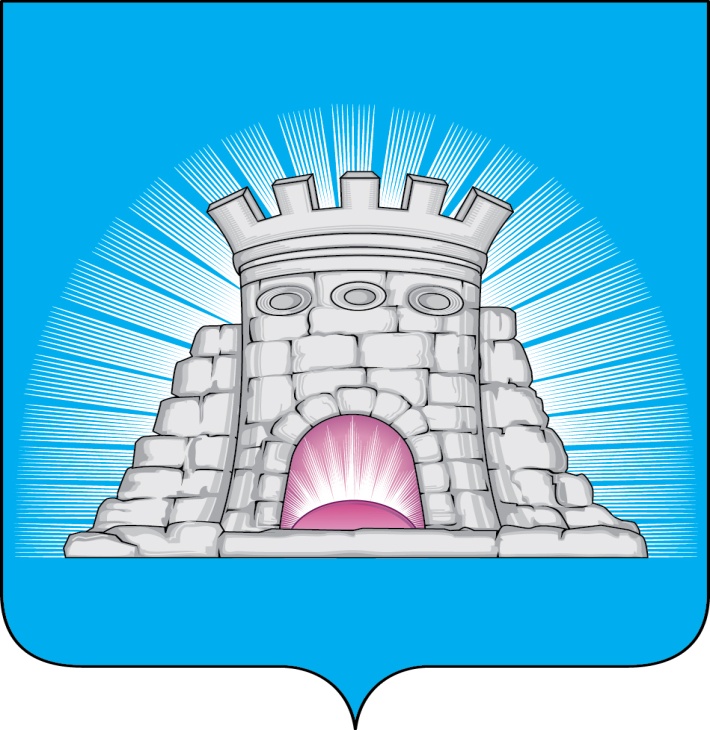                           П О С Т А Н О В Л Е Н И Е21.08.2023  № 1264/8г. ЗарайскОб утверждении порядка предоставления финансовойподдержки (субсидии) субъектам малого и среднегопредпринимательства в рамках подпрограммыІІI «Развитие малого и среднего предпринимательства»муниципальной программы «Предпринимательство»на 2023-2027 годы     	В соответствии со ст. 78 Бюджетного кодекса Российской федерации,  постановлением Правительства Российской Федерации от 18.09.2020 № 1492 «Об общих требованиях к нормативным правовым актам, муниципальным правовым актам, регулирующим предоставление субсидий, в том числе грантов в форме субсидий, юридическим лицам, индивидуальным предпринимателям, а также физическим лицам – производителям товаров, работ, услуг, и о признании утратившими силу некоторых актов Правительства Российской Федерации и отдельных положений некоторых актов Правительства Российской Федерации», решением Совета депутатов городского округа Зарайск Московской области от 15.12.2022 № 6/1 «О бюджете городского округа Зарайск Московской области на 2023 год и на плановый период 2024 и 2025 годов»П О С Т А Н О В Л Я Ю:Утвердить Порядок предоставления финансовой поддержки (субсидии) субъектам малого и среднего предпринимательства в рамках подпрограммы                    ІІI «Развитие малого и среднего предпринимательства» муниципальной программы «Предпринимательство» на 2023-2027 годы.   Признать утратившим силу постановление главы городского округа Зарайск Московской области от 10.08.2020   № 895/8 «Об утверждении порядка предоставления финансовой поддержки (субсидии) субъектам малого и среднего предпринимательства в рамках подпрограммы ІІI «Развитие малого и среднего предпринимательства» муниципальной программы «Предпринимательство» на 2020-2024 годы».												011625Считать утратившим силу постановление главы городского округа Зарайск Московской области от 27.07.2021   № 1168/7 «Об утверждении порядка проведения конкурсного отбора по предоставлению финансовой поддержки (субсидии) субъектам малого и среднего предпринимательства в рамках подпрограммы ІІI «Развитие малого и среднего предпринимательства» муниципальной программы «Предпринимательство» на 2020-2024 годы».Службе по взаимодействию со СМИ администрации городского округа Зарайск Московской области разместить настоящее распоряжение на официальном сайте администрации городского округа Зарайск Московской области в сети «Интернет» и опубликовать в периодическом печатном издании «Зарайский вестник» – приложении  к общественно-политической газете «За новую жизнь».Глава городского округа Зарайск В.А. ПетрущенкоВерноНачальник службы делопроизводства                             Л.Б. Ивлева21.08.2023Разослано: в дело, Мешкову А.Н., ФУ, ОБУ и О, ОЭ и И, КУИ, ОПР и СУ,                          юридический отдел, СВ со СМИ, прокуратуру. А.В. Фисенко 2-57-20                                                                                   